Vytvořte v excelu  tabulku dle obr. Žlutá pole jsou výpočty !!!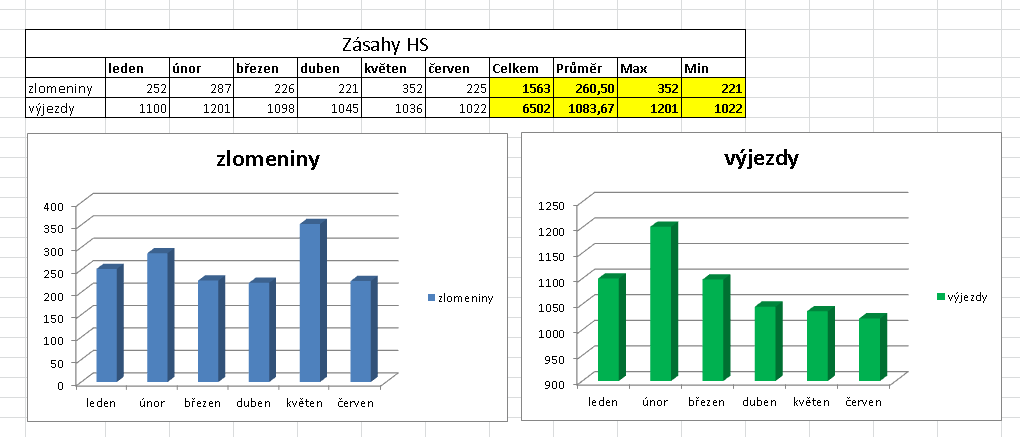 